		Bijlage 2
	K O N I N K L IJ K E
	Muziekvereniging Concordia
	1785     MERCHTEM
	–––––
	Gesticht in 1865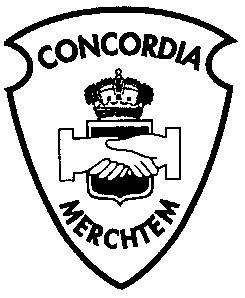 InschrijvingsformulierOndergetekende : ……………………………………………………………………………………………………………………………………………………
Firma : ………………………………………………………………………………………………………………………………………………………………………
Adres : ………………………………………………………………………………………………………………………………………………………………………
        …..…………………………………………………………………………………………………………………………………………………………………………………
Telefoon : ………………………………………………………………………e-mail……………………………………………………………………………………………………………………………- tekent in voor de reclame en sponsoring ter gelegenheid van het Paasconcert van de Koninklijke Muziekvereniging Concordia op zondag 5 mei 2019, met volgende formule (keuze aanduiden aub) :0	Formule 1 : Beschermend Hoofdsponsor 	€  750.000	Formule 2 : Steunend Hoofdsponsor                         	      € 500.000 	Formule 3 : Hoofdsponsor                            	€ 250.000	Formule 4 : Beschermend Sponsor	€ 125.000	Formule 5 : Steunend Sponsor	€  75.000 	Formule 6 : Sponsor	€ 50.00- en zal het toegezegde bedrag overmaken op volgende wijze (keuze aanduiden aub) :0	Storting op rekeningnummer IBAN BE66 8508 2728 8443 BIC SPAABE22  met vermelding "Paasconcert 2019"
0	Overhandiging aan een afgevaardigde van Concordia- te publiceren reclame (aanduiden aub) :Logo editie 2018		0  Logo hier bijgevoegdGelieve dit inschrijvingsformulier alsook uw logo (indien nieuw) te bezorgen  vòòr 15 februari 2019 te laten geworden.                    							Datum	Handtekening0 ik heb interesse voor jaarsponsoring, wil mij contacteren aub0 ik wil ook VIP plaatsen reserveren, wil mij hierover contacteren aub